филиал МБОУ Сосновской СОШ №2  в с.Третьи Левые Ламки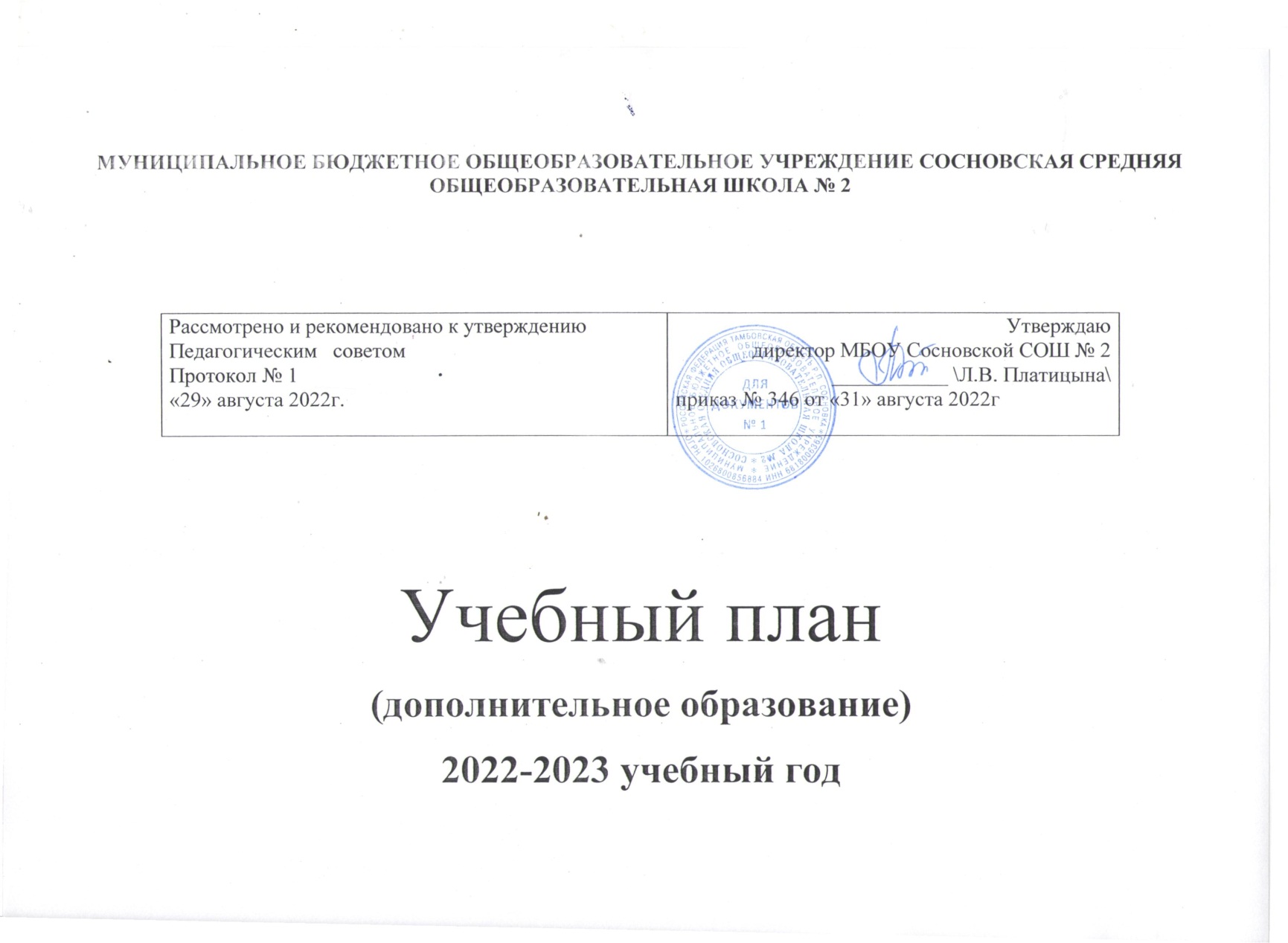 Расписание занятий в школьном спортивном клубе «ВОЛЕЙБОЛИСТ»ЗанятиеФ. И. О. педагогаКлассКол-во уч-ся Кол-во часовДень недели, время проведенияДень недели, время проведенияДень недели, время проведенияДень недели, время проведенияДень недели, время проведенияДень недели, время проведенияЗанятиеФ. И. О. педагогаКлассКол-во уч-ся Кол-во часовпн.вт.ср.чт.пт.сб.«Волейболист»Курбатов Г.М.6-930415-3517-1515-3517-15